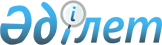 Бәйтерек ауданы мәслихатының 2021 жылғы 28 желтоқсандағы №12-13 "2022-2024 жылдарға арналған Бәйтерек ауданы Мичурин ауылдық округі бюджеті туралы" шешіміне өзгерістер енгізу туралыБатыс Қазақстан облысы Бәйтерек ауданы мәслихатының 2022 жылғы 5 мамырдағы № 17-12 шешімі
      Бәйтерек ауданының мәслихаты ШЕШТІ:
      1. Бәйтерек ауданы мәслихатының 2021 жылғы 28 желтоқсандағы №12-13 "2022-2024 жылдарға арналған Бәйтерек ауданы Мичурин ауылдық округі бюджеті туралы" шешіміне мынадай өзгерістер енгізілсін:
      1-тармақ мынадай редакцияда жазылсын:
      "1. 2022-2024 жылдарға арналған Мичурин ауылдық округінің бюджеті тиісінше 1, 2 және 3 - қосымшаларға  сәйкес, оның ішінде 2022 жылға келесі көлемдерде бекітілсін:
      1) кірістер – 66 615 мың теңге:
      салықтық түсімдер – 51 512 мың теңге;
      салықтық емес түсімдер – 380 мың теңге;
      негізгі капиталды сатудан түсетін түсімдер – 0 теңге;
      трансферттер түсімі – 14 723 мың теңге;
      2) шығындар – 92 101 мың теңге;
      3) таза бюджеттік кредиттеу – 0 теңге:
      бюджеттік кредиттер – 0 теңге;
      бюджеттік кредиттерді өтеу – 0 теңге;
      4) қаржы активтерімен операциялар бойынша сальдо – 0 теңге:
      қаржы активтерін сатып алу – 0 теңге;
      мемлекеттің қаржы активтерін сатудан түсетін түсімдер – 0 теңге;
      5) бюджет тапшылығы (профициті) – - 25 486 мың теңге;
      6) бюджет тапшылығын қаржыландыру (профицитін пайдалану) – 25 486 мың теңге:
      қарыздар түсімі – 0 теңге;
      қарыздарды өтеу – 0 теңге;
      бюджет қаражатының пайдаланылатын қалдықтары – 25 486 мың теңге.";
      көрсетілген шешімнің 1 - қосымшасы осы шешімнің қосымшасына сәйкес жаңа редакцияда жазылсын.
      2. Осы шешім 2022 жылғы 1 қаңтардан бастап қолданысқа енгізіледі. 2022 жылға арналған Мичурин ауылдық округінің бюджеті
      мың теңге
					© 2012. Қазақстан Республикасы Әділет министрлігінің «Қазақстан Республикасының Заңнама және құқықтық ақпарат институты» ШЖҚ РМК
				
      Мәслихат хатшысы

Н.Хайруллин
Бәйтерек ауданы мәслихатының 
2022 жылғы 5 мамырдағы 
№17- 12 шешіміне 
қосымшаБәйтерек ауданы мәслихатының 
2021 жылғы 28 желтоқсандағы 
№12-13 шешіміне 
1- қосымша
Санаты
Санаты
Санаты
Санаты
Санаты
Санаты
Сомасы
Сыныбы
Сыныбы
Сыныбы
Сыныбы
Сыныбы
Сомасы
Кіші сыныбы
Кіші сыныбы
Кіші сыныбы
Кіші сыныбы
Сомасы
Ерекшелігі
Ерекшелігі
Ерекшелігі
Сомасы
Атауы
Сомасы
1) Кірістер
 66 615
1
Салықтық түсімдер
51 512
01
Табыс салығы
15 123
2
Жеке табыс салығы
15 123
04
Меншiкке салынатын салықтар
36 025
1
Мүлiкке салынатын салықтар
1 354
3
Жер салығы
1 486
4
Көлiк құралдарына салынатын салық
33 185
05
Тауарларға, жұмыстарға және қызметтерге салынатын ішкі салықтар
364
4
Кәсіпкерлік және кәсіби қызметті жүргізгені үшін алынатын алымдар
364
2
Салықтық емес түсiмдер
380
01
Мемлекеттік меншіктен түсетін кірістер
380
5
Мемлекет меншігіндегі мүлікті жалға беруден түсетін кірістер
380
3
Негізгі капиталды сатудан түсетін түсімдер
0
4
Трансферттердің түсімдері
14 723
02
Мемлекеттiк басқарудың жоғары тұрған органдарынан түсетiн трансферттер
14 723
3
 Аудандардың (облыстық маңызы бар қаланың) бюджетінен трансферттер
14 723
Функционалдық топ
Функционалдық топ
Функционалдық топ
Функционалдық топ
Функционалдық топ
Функционалдық топ
Сомасы
Функционалдық кіші топ
Функционалдық кіші топ
Функционалдық кіші топ
Функционалдық кіші топ
Функционалдық кіші топ
Сомасы
Бюджеттік бағдарламалардың әкімшісі
Бюджеттік бағдарламалардың әкімшісі
Бюджеттік бағдарламалардың әкімшісі
Бюджеттік бағдарламалардың әкімшісі
Сомасы
Бағдарлама
Бағдарлама
Бағдарлама
Сомасы
Кіші бағдарлама
Кіші бағдарлама
Сомасы
Атауы
Сомасы
2) Шығындар
 92 101
01
Жалпы сипаттағы мемлекеттiк қызметтер
54 322
1
Мемлекеттiк басқарудың жалпы функцияларын орындайтын өкiлдi, атқарушы және басқа органдар
54 322
124
Аудандық маңызы бар қала, ауыл, кент, ауылдық округ әкімінің аппараты
54 322
001
Аудандық маңызы бар қала, ауыл, кент, ауылдық округ әкімінің қызметін қамтамасыз ету жөніндегі қызметтер
46 836
022
Мемлекеттік органның күрделі шығындары
7 486
07
Тұрғын үй-коммуналдық шаруашылық
37 779
3
Елді-мекендерді көркейту
37 779
124
Аудандық маңызы бар қала, ауыл, кент, ауылдық округ әкімінің аппараты
37 779
008
Елдi мекендердегі көшелердi жарықтандыру
18 796
009
Елдi мекендердiң санитариясын қамтамасыз ету
0
011
Елдi мекендердi абаттандыру және көгалдандыру
18 983
3) Таза бюджеттік кредиттеу
0
Бюджеттік кредиттер
0
Санаты
Санаты
Санаты
Санаты
Санаты
Санаты
Сомасы
Сыныбы 
Сыныбы 
Сыныбы 
Сыныбы 
Сыныбы 
Сомасы
Кіші сыныбы
Кіші сыныбы
Кіші сыныбы
Кіші сыныбы
Сомасы
Ерекшелігі 
Ерекшелігі 
Ерекшелігі 
Сомасы
Атауы
Сомасы
5
Бюджеттік кредиттерді өтеу 
0
01
Бюджеттік кредиттерді өтеу
0
1
Мемлекеттік бюджеттен берілген бюджеттік кредиттерді өтеу 
0
Функционалдық топ
Функционалдық топ
Функционалдық топ
Функционалдық топ
Функционалдық топ
Функционалдық топ
Сомасы
Функционалдық кіші топ
Функционалдық кіші топ
Функционалдық кіші топ
Функционалдық кіші топ
Функционалдық кіші топ
Сомасы
Бюджеттік бағдарламалардың әкімшісі
Бюджеттік бағдарламалардың әкімшісі
Бюджеттік бағдарламалардың әкімшісі
Бюджеттік бағдарламалардың әкімшісі
Сомасы
Бағдарлама
Бағдарлама
Бағдарлама
Сомасы
Кіші бағдарлама
Кіші бағдарлама
Сомасы
Атауы
Сомасы
4) Қаржы активтерімен операциялар бойынша сальдо
0
Қаржы активтерін сатып алу
0
Санаты
Санаты
Санаты
Санаты
Санаты
Санаты
Сомасы
Сыныбы
Сыныбы
Сыныбы
Сыныбы
Сыныбы
Сомасы
Кіші сыныбы
Кіші сыныбы
Кіші сыныбы
Кіші сыныбы
Сомасы
Ерекшелігі
Ерекшелігі
Ерекшелігі
Сомасы
Атауы
Сомасы
6
Мемлекеттің қаржы активтерін сатудан түсетін түсімдер
0
01
Мемлекеттің қаржы активтерін сатудан түсетін түсімдер
0
1
Қаржы активтерін ел ішінде сатудан түсетін түсімдер
0
5) Бюджет тапшылығы (профициті)
 -25 486
6) Бюджет тапшылығын қаржыландыру (профицитін пайдалану)
25 486
7
Қарыздар түсімдері
0
01
Мемлекеттік ішкі қарыздар
0
2
Қарыз алу келісім-шарттары
0
Функционалдық топ
Функционалдық топ
Функционалдық топ
Функционалдық топ
Функционалдық топ
Функционалдық топ
Сомасы
Функционалдық кіші топ
Функционалдық кіші топ
Функционалдық кіші топ
Функционалдық кіші топ
Функционалдық кіші топ
Сомасы
Бюджеттік бағдарламалардың әкімшісі
Бюджеттік бағдарламалардың әкімшісі
Бюджеттік бағдарламалардың әкімшісі
Бюджеттік бағдарламалардың әкімшісі
Сомасы
Бағдарлама
Бағдарлама
Бағдарлама
Сомасы
Кіші бағдарлама
Кіші бағдарлама
Сомасы
Атауы
Сомасы
16
Қарыздарды өтеу 
0
Санаты
Санаты
Санаты
Санаты
Санаты
Санаты
Сомасы
Сыныбы
Сыныбы
Сыныбы
Сыныбы
Сыныбы
Сомасы
Кіші сыныбы
Кіші сыныбы
Кіші сыныбы
Кіші сыныбы
Сомасы
Ерекшелігі
Ерекшелігі
Ерекшелігі
Сомасы
Атауы
Сомасы
8
Бюджет қаражатының пайдаланылатын қалдықтары
 25 486
01
Бюджет қаражаты қалдықтары
25 486
1
Бюджет қаражатының бос қалдықтары
25 486